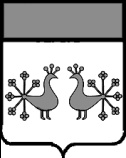 Ивановская областьВерхнеландеховский муниципальный районА Д М И Н И С Т Р А Ц И ЯВЕРХНЕЛАНДЕХОВСКОГО МУНИЦИПАЛЬНОГО РАЙОНАП О С Т А Н О В Л Е Н И Еот  03. 03. 2020  №  63  -  ппос.Верхний ЛандехО  внесении изменений в постановление администрацииВерхнеландеховского муниципального района от 22.12.2015 № 249-п «О муниципальной программе «Развитие культуры и туризма в Верхнеландеховском муниципальном районе»В связи с изменением объема финансирования:внести в постановление администрации Верхнеландеховского муниципального район  от  22.12.2015 № 249-п  «О муниципальной программе «Развитие культуры и туризма в Верхнеландеховском муниципальном районе» следующие изменения:в приложении к постановлению:1. В графе второй строки «Объемы ресурсного обеспечения Программы» раздела 1 «Паспорт муниципальной программы»:цифры «2020-891 310,00» заменить цифрами «2020-911 310,00».	2. В таблице раздела  4 «Ресурсное обеспечение Программы» строки «Всего», «Подпрограмма 1 «Культура» и «Основное мероприятие: «Создание условий для обеспечения поселений услугами по организации досуга и услугами организаций культуры» в изложить в новой редакции:3. В приложении 1 к муниципальной программе «Развитие культуры и туризма в Верхнеландеховском муниципальном районе» - «Подпрограмма «Культура»:3.1. В графе второй строки «Объемы ресурсного обеспечения подпрограммы» раздела 1 «Паспорт подпрограммы»:цифры «2020-891 310,00» заменить цифрами «2020-911 310,00».3.2. В таблице раздела 4 «Мероприятия Подпрограммы»  строки 1.1 и «Всего по подпрограмме:»  изложить в новой редакции:И.о.Главы Верхнеландеховскогомуниципального района:                                                               В.Н.ШашинаНаименование Объемы бюджетных ассигнований по годам, в руб.Объемы бюджетных ассигнований по годам, в руб.Объемы бюджетных ассигнований по годам, в руб.Объемы бюджетных ассигнований по годам, в руб.Объемы бюджетных ассигнований по годам, в руб.Объемы бюджетных ассигнований по годам, в руб.Объемы бюджетных ассигнований по годам, в руб.Наименование 2016201720182019202020212022Всего:86900,0687708,0855272,0923790,0911310,0411144,0411144,0в том числе по подпрограммамПодпрограмма 1 «Культура»86900,0687708,0855272,0923790,0911310,0411144,0411144,0Основное мероприятие: «Создание условий для обеспечения поселений услугами по организации досуга и услугами организаций культуры»86900,075000,076291,094893,095900,050000,050000,0№ п/пНаименова-ние мероприятийИспол-нительИспол-нительОбъемы финансирования  (в руб.)Объемы финансирования  (в руб.)Объемы финансирования  (в руб.)Объемы финансирования  (в руб.)Объемы финансирования  (в руб.)Объемы финансирования  (в руб.)Объемы финансирования  (в руб.)№ п/пНаименова-ние мероприятийИспол-нительИспол-нитель2016201720182019202020212022Основное мероприятие « Создание условий для обеспечения поселений услугами по организации досуга и услугами организаций культуры»Основное мероприятие « Создание условий для обеспечения поселений услугами по организации досуга и услугами организаций культуры»Основное мероприятие « Создание условий для обеспечения поселений услугами по организации досуга и услугами организаций культуры»Основное мероприятие « Создание условий для обеспечения поселений услугами по организации досуга и услугами организаций культуры»Основное мероприятие « Создание условий для обеспечения поселений услугами по организации досуга и услугами организаций культуры»Основное мероприятие « Создание условий для обеспечения поселений услугами по организации досуга и услугами организаций культуры»Основное мероприятие « Создание условий для обеспечения поселений услугами по организации досуга и услугами организаций культуры»Основное мероприятие « Создание условий для обеспечения поселений услугами по организации досуга и услугами организаций культуры»Основное мероприятие « Создание условий для обеспечения поселений услугами по организации досуга и услугами организаций культуры»Основное мероприятие « Создание условий для обеспечения поселений услугами по организации досуга и услугами организаций культуры»Основное мероприятие « Создание условий для обеспечения поселений услугами по организации досуга и услугами организаций культуры»1.1Организация и проведение мероприятий районного уровня в области культуры (согласно календарного плана на очередной финансовый год):-фестивали, смотры, конкурсы;-праздник «Черничное гулянье»;-районные мероприятия, посвященные государственным праздникам;-массовые мероприятияОрганизация и проведение мероприятий районного уровня в области культуры (согласно календарного плана на очередной финансовый год):-фестивали, смотры, конкурсы;-праздник «Черничное гулянье»;-районные мероприятия, посвященные государственным праздникам;-массовые мероприятияОтдел культуры 71600,064400,062000,092500,090900,035000,035000,0Всего по подпрограмме:Всего по подпрограмме:86900,0687708,0855272,0923790,0911310,0411144,0411144,0